Активный HDMI кабель LAZSO WH-111 со встроенным чипсетом "RedMere"-передача 4К@60Hz (4:2:0) до 30 метров! 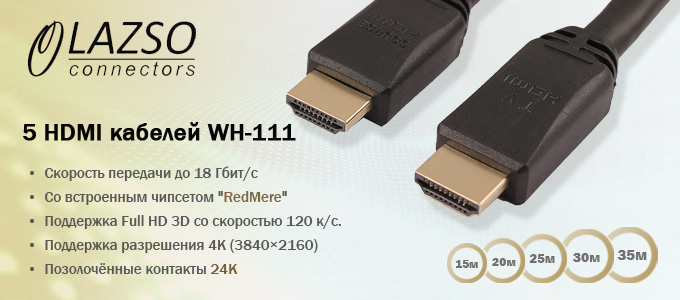 Кабель Lazso WH-111Активный HDMI-кабель с проводниками из бескислородной меди и чипсетом "RedMere" позволяет передавать сигнал на рекордную дистанцию без потери качества изображения:-разрешение 4К@60Hz (4:2:0) для кабелей длиной от 15 до 30 м;-разрешение 1080P@60 для кабелей длиной 35 м.Чипсет  "RedMere" встраивается в корпус одного из разъемов кабеля, который маркируется "HDMI TV", именно этот разъем следует подключать к монитору.Модель имеет разную длину  WH-111(15m), WH-111(20m),  WH-111(25m),  WH-111(30m),  WH-111(35m)
Особенности:Скорость передачи данных до 18 Гбит/сПоддержка Full HD 3D со скоростью 120 кадров в секундуПоддержка разрешения 4K (3840×2160) при 50/60 ГцКабель из бескислородной меди с экранированием 24AWG/ 26AWGПозолоченные контакты 24КВысокая надёжность и долговечностьВнимание! Чтобы исключить подделку, запомните:  На оригинальных кабелях логотип LAZSO нанесён прямо на разъёмах кабеля!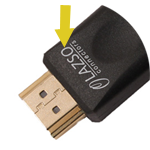 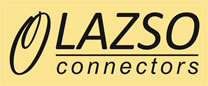 Гарантия - 2 года!По вопросам приобретения обращайтесь к официальным дилерам LAZSO или подробно изучайте оборудование для вашего решения на нашем сайте.